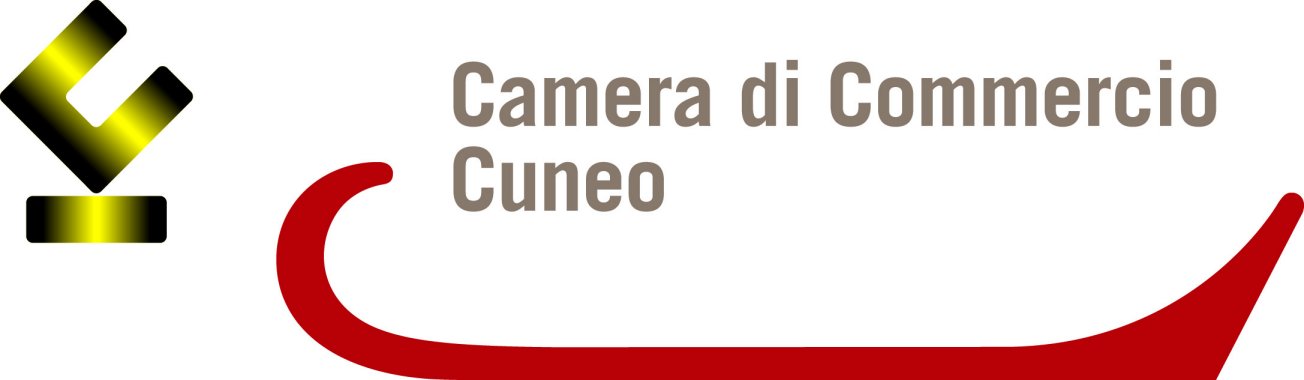 Modello manifestazione di interesse – Allegato “A”Spett. CAMERA DI COMMERCIO CUNEOprotocollo@cn.legalmail.camcom.it Oggetto: Manifestazione di interesse a partecipare alla procedura ex art. 36 D.Lgs. 50/2016 e s.m.i. finalizzata all’affidamento di servizio “Percorsi di ecosostenibilità per le imprese turistiche e commerciali della provincia di Cuneo”Il sottoscritto _____________________________ nato a ______________________ il _________________ nella sua qualità di legale rappresentante/titolare _________________________dell’impresa _____________________________________________________________________con sede in _________________________________________________________C.F.______________________________P.IVA______________________________Telefono _____________________ Email_________________________________Posta Elettronica Certificata (PEC) _____________________________________________________________________MANIFESTA IL PROPRIO INTERESSEa partecipare alla successiva procedura, ai sensi dell’art. 36 Codice dei Contratti pubblici, per l’affidamento del servizio “Percorsi di ecosostenibilità per le imprese turistiche e commerciali della provincia di Cuneo” per il periodo 2019/2021.A tal fine, DICHIARA che i fatti, stati e qualità riportati nei seguenti punti corrispondono a verità:di non versare in alcuno dei motivi di esclusione dalla partecipazione alle procedure di affidamento delle concessioni e degli appalti di lavori, forniture e servizi previsti dalla legge (art. 80 D.Lgs. 50/2016 smi);di essere in possesso dei requisiti di idoneità professionale e tecnici previsti dall’Avviso esplorativo di indagine di mercato pubblicato sul sito istituzionale della Camera di commercio di Cuneo;di essere consapevole che la procedura di affidamento si svolgerà sul MEPA e che l’abilitazione al Bando MePa “Servizi di supporto specialistico”, al momento dell’avvio della procedura di affidamento in oggetto, è condizione essenziale per la partecipazione alla procedura medesima;di essere consapevole che la presente istanza non costituisce proposta contrattuale e non vincola in alcun modo la Camera di commercio di Cuneo, che sarà libera di seguire anche altre procedure e che la stessa si riserva di interrompere in qualsiasi momento, per ragioni di sua esclusiva competenza, il procedimento avviato, senza che i soggetti istanti possano vantare alcuna pretesa;di essere a conoscenza che la presente manifestazione di interesse non costituisce prova di possesso dei requisiti prescritti per l’affidamento del servizio in oggetto, possesso che sarà accertato dalla Camera nella procedura di affidamento a norma di legge;di aver preso visione della informativa sintetica sulla protezione dei dati personali, allegata alla presente comunicazione.Ogni comunicazione relativa alla presente procedura e per le verifiche previste dalla normativa vigente, dovrà essere indirizzata al seguente indirizzo PEC: protocollo@cn.legalmail.camcom.it Lì, ____________________ Firma